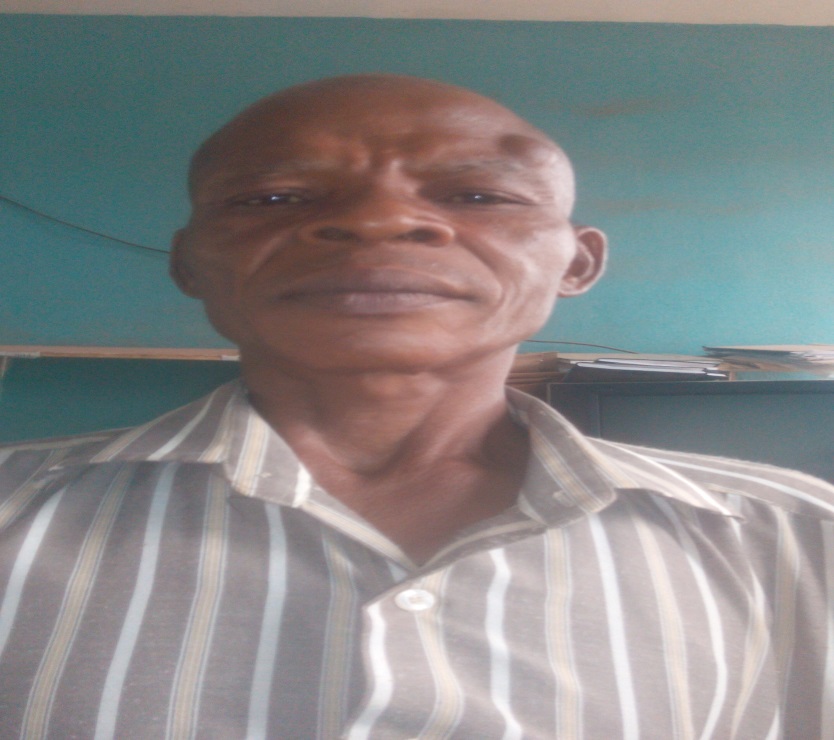 CURRICULUM VITAEFull Names:				UGBOR Cletus Chibuike (Ph. D) Post Desired:			Lecturer 11Next of Kin:			Dr. Mrs Gloria Ngozi UgborDate and Place of Birth:		26/6/67/AkuState of Origin & L.G.A.:		Enugu/Igbo-EtitiNationality:				NigerianPermanent Home Address:		Union Primary School AmogwuAkuPhone No:				08135268533Current Postal Address:		Department of Educational Foundations,University of Nigeria, Nsukka.Email:				cletus.ugbor@unn.edu.ngMarital Status:			MarriedNumber and Ages of Children:	Five(5-08-02, 15-06-04, 15-04-06, 21-10-08, 25-6-2017 respectively)EDUCATIONAL INSTITUTIONS ATTENDEDUniversity of Nigeria, Nsukka		2010-2017; 2007-2010 & 1989-1993College of Education Nsugbe			1982-1985ACADEMIC QUALIFICATIONSPh.D in Educational Administration and Planning			2017Master of Educational Administration and Planning			2010Bachelor of Education (B.SC, Educational Political Science)	1993NCE (Economics/Government)					1985Teachers Registration Council of Nigeria (TRCN)			2009Professional Body of Membership, (i) Teachers Registration Council of Nigeria (TRCN) - 2009					(ii) Economics Association of Nigeria (ECOAN)	   -2010Previous Employers; Nil Present Employer: University of Nigeria NsukkaPresent Employment Status and Salary:Conuass 3 Step 1Extra Curricular Activities Reading, Writing, Teaching and Academic Research Referees Prof. N.O. Ogbonnaya, Associate Dean, School of Post Graduate Studies, University of Nigeria,          Nsukka.Rev. Dr.L.K. Ejionueme, Department of Educational Foundations, University of Nigeria,              NsukkaDr. S.C Ugwuoke , Department of Educational Foundations, University of Nigeria, Nsukka